ROSELLE PUBLIC SCHOOLS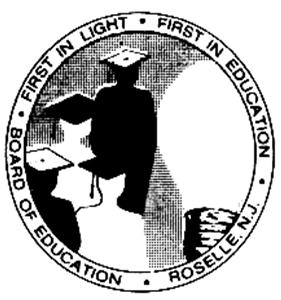 DEPARTMENT OF SPECIAL SERVICES1305 St. George Ave, 2nd FloorROSELLE, NEW JERSEY 07203Phone: (908) 298-2040 Ext: 2060 or 7057 - Fax: (908) 298-1507MONICA AHEARN, DIRECTOR OF SPECIAL SERVICESANGELA ROBINSON, SUPERVISOR OF SPECIAL SERVICESMarch 13, 2020Dear Parents/Guardians,In an effort to provide services to all our students during an emergency school closing the Department of Special Services will be holding office hours between the hours of 9:30 am -11:30 am daily.  During this time the staff will be available to answer questions or provide support via email to parents and students.  Please feel free to contact any member of the team with any questions or concerns you may have during this time.   We are happy to assist you in any way we can.  Stay Safe and Well,Monica Ahearn___________________________________________Monica AhearnDirector of Special Services